О назначении.24 октября 2022 года приказом Генерального прокурора Российской Федерации прокурором Сакмарского района Оренбургской области назначен старший советник юстиции Задорожнев Александр Владимирович.Задорожнев А.В., 1978 года рождения, в 2000 году окончил юридический факультет Оренбургского государственного университета.В органах прокуратуры Оренбургской области с 2000 года, работал помощником, заместителем прокурора Ташлинского района, старшим помощником прокурора Центрального района г. Оренбурга, прокурором отдела по надзору за соблюдением федерального законодательства прокуратуры области. С 2008 по 2011 годы состоял в должности прокурора Тоцкого района Оренбургской области. С 2011 по 2017 годы состоял в должности Сорочинского межрайонного прокурора. С 2017 года до указанного назначения проходил службу в должности прокурора Ленинского района г. Оренбурга.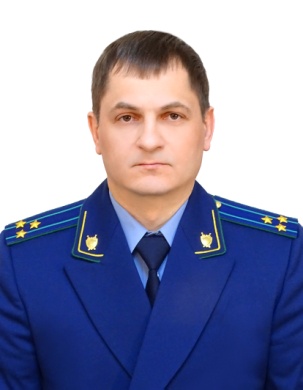 